О приеме документов на соисканиепремии главы города Канска юным талантамВ соответствии с Постановлением администрации города Канска Красноярского края от 26.03.2014 № 427 «О вручении премии главы города Канска юным талантам», руководствуясь статьями 30, 35 Устава города Канска:1. Управлению образования администрации города Канска осуществить прием документов кандидатов на соискание премии главы города Канска юным талантам с 12 до 20 апреля 2021 года.2. Ведущему специалисту Отдела культуры администрации г. Канска (Н.А.Нестеровой) разместить данное распоряжение на официальном сайте муниципального образования город Канск в сети Интернет, опубликовать в газете «Канский вестник».3. Контроль за исполнением настоящего распоряжения возложить на заместителя главы города по социальной политике Ю.А. Ломову.4. Распоряжение вступает в силу со дня подписания.Глава города Канска								А.М. Береснев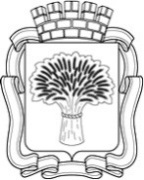 Российская ФедерацияАдминистрация города Канска
Красноярского краяРАСПОРЯЖЕНИЕРоссийская ФедерацияАдминистрация города Канска
Красноярского краяРАСПОРЯЖЕНИЕРоссийская ФедерацияАдминистрация города Канска
Красноярского краяРАСПОРЯЖЕНИЕРоссийская ФедерацияАдминистрация города Канска
Красноярского краяРАСПОРЯЖЕНИЕ08.04.2021 г.№193